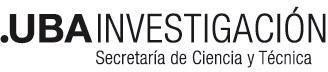 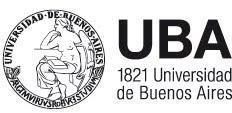 * Documentación a enviar: 1 - Carátula del proyecto enviada con la firma del IR (al lado de donde figura su nombre y apellido).2 - Plan de trabajo.3 - Nota aval del director del lugar de trabajo en donde se va a realizar el proyecto.4 - Notas por sueldos presupuesto contraparte.5 - Recibos de sueldo y demás documentación solicitada en el instructivo.6 - Copia DNI (frente y dorso).7-  Resolución cargo docente INSTRUCTIVO PARA PRESENTACIONES A SUBSIDIOSPICT 2023APORTE DE CONTRAPARTE:El aporte de contraparte debe ser igual al importe del subsidio solicitado (NO mayor, ni menor, tampoco igual a cero)La UBA como Institución Beneficiaria sólo contribuye con los salarios UBA del equipo de trabajo.Corresponde solo a salarios UBA deben completar la nota que se adjunta en el mail (aclarando quiénes, qué cargo y salario), firmada por IR y presentar copia el o los recibo de haberes correspondientes y resoluciones del cargo docente vigente que demuestre relación de dependencia con la UBA.Si se incluyen salarios Conicet, se debe aclarar la situación en la nota que se adjunta en el mail (aclarando quienes, que cargo y salario) y presentar documentación complementaria que acredite dicha información: recibos haberes Conicet, nota certificada por autoridad competente del Conicet (Direccion de Convenios y Proyectos) en la que aclare que se va a presentar el Salario Conicet como Contraparte UBA del proyecto, y certificado de RRHH del Conicet.Si existen otros aportes de contraparte además de salarios, por ejemplo: otros subsidios (ubacyt, pip, etc) debe aclarar en nota aparte y presentar documentación complementaria que acredite dichos aportes (resolución otorgamiento del subsidio PIP/Ubacyt/otros y presupuesto del mismo) avalado por autoridad que corresponda.Las notas de contraparte deben estar dirigidas al Señor Decano Prof. Dr. Luis Ignacio Brusco y firmadas por el investigador.ERROR DE CARGA EN CARÁTULA (PRESUPUESTO/CONTRAPARTE):Puede suceder que se haya formulado mal el presupuesto o la contraparte sea cero, no se aceptarán carátulas con errores en carga de presupuesto, deberán realizar una nueva carga en la web desestimando la errónea y el Decano deberá avalar la nueva presentación correcta.Si no cuentan con otros proyectos, no deben completar los otros rubros o ítems, sólo el rubro salarios (y cubrir en ese rubro el monto total del presupuesto de la contraparte que debe ser igual al presupuesto del subsidio).La Unidad Ejecutora es donde se va a realizar el proyecto (Instituto UBA, UBA-CONICET, Departamento).En el apartado de la Institución Beneficiaria debe indicar en el apartado “representante legal” el nombre del Señor Rector.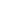 INSTITUCIÓN BENEFICIARIAUNIVERSIDAD DE BUENOS AIRESREPRESENTANTE LEGALRICARDO GELPICONTACTODEPENDENCIAFACULTAD DE XXXXXXREPRESENTANTE LEGALSR. DECANO: XXXXXCONTACTO